GOSFORD HILL SCHOOL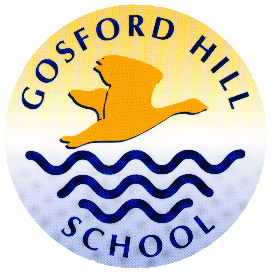 
PERSON SPECIFICATIONPost Title:Pastoral AssistantCriteriaEssentialDesirableAssessment MethodQualifications & training5 or more A*-C at GCSE or equivalent including English and MathsA Levels CAF trained(A)pplicationRelevant experienceexperience as an administratorworking within a secondary school environmentsuccessful record of engaging vulnerable or challenging studentsARSkillsgood interpersonal skillsexcellent written and oral communication skillsexcellent numeracy skillsexcellent ICT skills, particularly in Word, Excel, and emailbe flexible as a team playerthe ability to deal with people at all levelsgood time managementknowledge of SIMS in a school contextI, (R)eferencesRRR(I)nterviewRRPersonal qualitiesself motivatedperspective and a sense of humourwell organisedability to prioritise, work under pressure and meet deadlinesbe able to use initiativepunctualapproachable & empatheticcommittedconfidentialityIIIRRRIRIProfessional valuesbe sympathetic to the school’s vision and ethos able to establish and maintain good professional relationships with colleagues, students and parentspositive about working at our schoolability to embrace changecommitment to own professional developmentIIAIIKnowledge & understandingunderstand the statutory requirements of legislation concerning safeguarding, including child protection, equal opportunities, health & safety and inclusionIOther requirementswilling to undergo a DBS checkwilling to undergo a pre-employment health checkII